8-ое заседание  27-созываҠАРАР                                                            РЕШЕНИЕ03 ноябрь 2016 й.                      №  65                     03 ноября 2016 г.Об участии сельского поселения  Мутабашевский сельсовет муниципального района Аскинский район Республики Башкортостан в программе поддержки местных инициатив (ППМИ).	Рассмотрев представленную администрацией сельского поселения Мутабашевский сельсовет муниципального района Аскинский район Республики Башкортостан информацию об участии сельского поселения Мутабашевский сельсовет в программе поддержки местных инициатив (ППМИ) ,Совет сельского поселения Мутабашевский сельсовет муниципального района Аскинский район Республики БашкортостанРЕШИЛ:1. Информацию главы сельского поселения об участии сельского поселения Мутабашевский сельсовет в  программе поддержки местных инициатив (ППМИ) принять к сведению .2.  Администрации сельского поселения Мутабашевский сельсовет муниципального района Аскинский район Республики Башкортостан:- активизировать работу по пропаганде участия населения  в  программе поддержки местных инициатив (ППМИ)- 3 .Обнародовать путем размещения в сети общего доступа «Интернет» на официальном сайте сельского поселения Мутабашевский сельсовет  муниципального района Аскинский район Республики Башкортостан: www.mutabash04sp.ru   и на информационном стенде в здании Администрации сельского поселения Мутабашевский сельсовет муниципального района Аскинский район по адресу: Республика Башкортостан, Аскинский район, с.Старый Мутабаш,ул.Центральная,д.29Глава Сельского поселения Мутабашевский сельсовет муниципального района Аскинский  район Республики Башкортостан    _________А.Г.ФайзуллинБАШҠОРТОСТАН РЕСПУБЛИКАҺЫАСҠЫН  РАЙОНЫМУНИЦИПАЛЬ РАЙОНЫНЫҢМОТАБАШ АУЫЛ  СОВЕТЫАУЫЛ  БИЛӘМӘҺЕ ХӘКИМИӘТЕ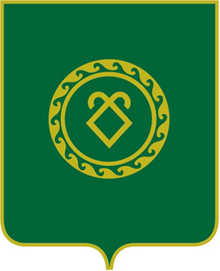 РЕСПУБЛИКА  БАШКОРТОСТАНСОВЕТСЕЛЬСКОГО ПОСЕЛЕНИЯМУТАБАШЕВСКИЙ СЕЛЬСОВЕТМУНИЦИПАЛЬНОГО РАЙОНААСКИНСКИЙ РАЙОН